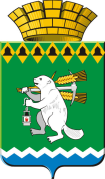  ОБЩЕСТВЕННАЯ  ПАЛАТА Артемовского городского округа 623780, Свердловская область, город Артемовский, площадь Советов,3Повестка заседания Общественной палаты в формате онлайн голосования09.06.2021Вопрос для обсуждения 1.О чествовании медицинских работников в связи с профессиональным праздником Днем медицинских работников. 2.Вручение Благодарственных писем Общественной палаты Артемовского городского округа сотрудникам ЦРБ  на торжественном мероприятии 16.06.2021.Председатель Общественной палаты                                             Р.А. Калугина